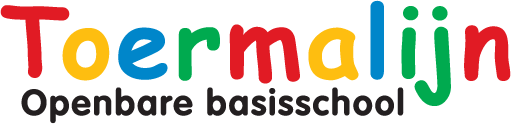 OBS Toermalijn, Bergkristal 196922 NP DuivenInleidingEen veilig schoolklimaat is de basis voor leerlingen om tot leren en ontwikkelen te komen, volgens Maslow&Lewis is het zelfs het fundament voor goed onderwijs (1987). Daar waar obs Toermalijn de hoogst mogelijke score (een 4-score op de schaal van 4) heeft behaald volgens de Inspectie, beschreven in het ‘Rapport van bevindingen, kwaliteitsonderzoek’ (OCW, 2016), is het nodig om een protocol op te stellen en elk kwartaal te evalueren, omdat het een levend en veranderlijk begrip is. Bovendien is het een systemisch geheel waarbij meerdere partijen verantwoordelijkheid hebben, daar waar door de school zo goed mogelijk wordt getracht deze verantwoordelijkheid te dragen, te evalueren en daar waar nodig aan te passen. Uit de veiligheidsmonitor van het schooljaar 2017-2018 geven de leerlingen Toermalijn gemiddeld een 8,8 voor veiligheid waar het gemiddelde schoolcijfer een 8,4 is (https://www.scholenopdekaart.nl). Uit de leerling- en oudertevredenheidspeiling valt op te maken dat zowel ouders als leerlingen behoorlijk tevreden zijn over de veiligheid op school. Waar een 4,0 de maximale score vertegenwoordigd scoort de school een 3,6 op het gevoel van veiligheid namens de leerlingen, ouders geven de school nog 0,2 punt hoger, namelijk een 3,8. De laagste score op dit gebied wordt behaald bij de stelling voor leerlingen: ‘leerkrachten hebben snel in de gaten als iemand gepest wordt’. Deze score is 2,9. Ouders lijken meer tevreden wat de school doet ten opzichte van pestgedrag, dan leerlingen. Dit is mogelijk te verklaren doordat kinderen thuis niet alles vertellen. Vaak komt dit voort uit angst (bang dat het erger wordt als een volwassene er zich mee bemoeit) of schaamte (de leerlingen vinden zelf dat ze het verdienen om gepest te worden) (Goossens et al., 2012).SWOT-analyse a.d.h.v preventieniveaus van Deklerck (2011)De preventiepiramide van Deklerck (2011) bevat verschillende niveaus waarop aan gedrag gewerkt kan worden binnen een school om te zorgen voor een algemeen welzijn. Niveau 0 wordt buiten de SWOT-analyse gehouden, omdat dit de samenleving betreft. Een niveau die verklarend kan werken voor maatregelen, maar niet een niveau waar direct invloed op uit te oefenen is. Niveau 1 richt zich vooral op het algemeen leefklimaat, niveau 2 op algemene preventiemaatregelen, niveau 3 op specifieke maatregelen en niveau 4 betreft de curatieve maatregelen; welke maatregelen er genomen kunnen worden als er zich toch een probleem voordoet. Zie voor de volledig SWOT-analyse bijlage 1.Naar aanleiding van de SWOT-analyses op verschillende niveaus van de preventiepiramide worden enkele zaken toegelicht:- Op Toermalijn wordt de anti-pestmethode KiVa gebruikt. Deze methode richt zich met name op de omstanders bij pesten. Volgens het Nederlands Jeugd Instituut (NJI) is KiVa een effectieve en goed onderbouwde methode (Van Rooijen-Mutsaers et al., 2015). Ruigrok (2013) spreekt echter van een pestparadox: hoe vaker je over ‘pesten’ spreekt, hoe meer het voorkomt. Hij adviseert om meer te richten op wat wél werkt. Daarbij valt aan te merken dat de KiVa-regels dit idee omarmen: deze zijn in geboden geschreven in plaats van verboden. De regels zijn bijvoorbeeld: wij zorgen voor elkaar (in plaats van: ‘Wij pesten niet’). Het is wel zinvol om te monitoren of KiVa wel degelijk het beoogde effect heeft. - KiVa biedt weinig handvaten tot het bespreken van conflicten achteraf. Er is een mogelijkheid te werken in steungroepen, Toermalijn maakt hier echter geen gebruik van. Een mogelijke gespreksmethodiek die teambreed afgesproken zou kunnen worden, is volgens het Oplossingsgericht Werken. Deze methodiek legt niet de focus op waar het mis gaat, maar hoe het de volgende keer beter kan (Cauffman & Van Dijk, 2014). - Doordat er zelden iemand ambulant is, is het lastig om daadwerkelijke coachingstrajecten op te starten. Op Toermalijn is gekozen voor relatief kleine groepen (gemiddeld 25 leerlingen) waardoor er qua formatie niemand ingezet kan worden deze trajecten op te starten. Coachingstrajecten kosten tijd en vinden daar waar mogelijk individueel plaats.Preventie gedragsproblematiekDoor bewust bezig te zijn met de visie waar de school voor staat, wordt er preventief aan gedrag gewerkt. Zo hebben we sinds 2016 de visie-toevoeging ‘Participatieonderwijs’: onderwijs met leerlingparticipatie. Door leerlingen een actieve stem geven bij het vormgeven van de directe omgeving, ze expert laten worden van hun eigen ontwikkeling. Het gevoel van eigenaarschap heeft een positief effect op het gedrag wat leerlingen vertonen. Gebrek aan gevoel van zeggenschap werkt namelijk orde- en gedragsproblemen in de hand (Verbeek & Ponte, 2014). Bovendien is deze vorm van onderwijs bevorderlijk voor het gevoel van autonomie, wat volgens de Zelfdeterminatietheorie bevorderlijk is voor het welzijn van kinderen Ryan and Deci (2000). Het ‘Leren Zichtbaar Maken’ geeft hier een concrete vertaling aan. KiVa-lessen Wij streven er naar om, in elke groep, drie keer per maand een KiVa-les te geven, de vierde maandag betreft het een mediawijsheidles, of een klassenmoment. Tijdens het klassenmoment wordt gezamenlijk geëvalueerd hoe het gaat in de klas, wat er beter kan en wat er goed gaat (ook mbt het gedrag van de leerkracht). Deze lessen zijn gericht op het preventief werken aan groepsvorming en het bieden van een veilige leeromgeving. De lessen zullen de ontwikkeling van sociale vaardigheden van kinderen stimuleren die ze nodig hebben om een groepsnorm tegen pesten te kunnen creëren. De lessen uit het KiVa-programma zijn onderverdeeld in tien thema’s, zoals gevoelens, iedereen is uniek en herken pesten. We laten tijdens elk schooljaar alle thema’s terug komen, zodat alle onderwerpen die kunnen bijdragen aan een positief pedagogisch klimaat aan bod zijn gekomen. Om te monitoren hoe het met de sociale verhoudingen staan in de groep, wordt er naast dagelijkse indrukken ook tweejaarlijks een sociogram afgenomen. Omgangsregels Er wordt door alle betrokkenen gepraat in ‘geboden’ in plaats van vérboden, zo wordt de nadruk gelegd op gewenst gedrag. Dus niet: ‘Niet praten in de gang’, maar ‘In de gang zijn we stil’.KiVa-gerelateerd zijn er de afspraken:Voor de groepen 1 tot en met 4 gaat het om de volgende omgangsregels: 1. We willen samen een groep zijn want dat is fijn; 2. We horen er allemaal bij: ik, hij en ook jij; 3. We verschillen allemaal, dat maakt ons speciaal; 4. We gaan goed met elkaar om; 5. We helpen elkaar; 6. We komen voor elkaar op. Voor de groepen 5 tot en met 8 gaat het om de volgende omgangsregels: 1. We doen aardig tegen elkaar en behandelen anderen met respect; 2. We maken er een fijne groep van; 3. We praten met elkaar (en gebruiken daarbij ik-taal); 4. We willen dat pesten stopt; 5. We willen dat ook verborgen pesten stopt; 6. We houden er rekening mee dat pesten heel lang pijn doet; 7. We zeggen tegen pesters: stop ermee; 8. We helpen gepeste kinderen; 9. We lossen pesten als een groep op; 10. We blijven ons houden aan dit KiVa-contract. Het KiVa-contract is door alle leerlingen ondertekend en hangt in elke klas. Er wordt regelmatig verwezen naar de regels. In situaties waarin het nodig is wordt het contract erbij gepakt.Contact met ouders Contact met ouders/verzorgers vinden wij belangrijk. Doormiddel van de nieuwsbrief weten ouders wat er speelt op school. We stimuleren ouders contact met ons op te nemen mochten zij zich zorgen maken over hun eigen kind of een ander kind op school. LEERKRACHT GEDRAG MBT LZM EN AUTONOMIE ONDERSTEUNDENDE LEERKRACHTSTIJL PLUS PARTICIPATIEONDERWIJSCuratie GedragsproblematiekTweejaarlijks wordt middels een sociogram gekeken hoe de groep is gevormd. Daarbij zijn er opvallendheden, bijzonderheden en gedragsmatige zaken waar aan gewerkt moet worden. Deze opties staan beschreven in bijlage 2: het beleid rondom sociogram. Indien dit er niet voor zorgt dat de groepsdynamiek verbetert en er pestgedrag plaatsvindt, zijn er andere maatregelen nodig. Indien er hardnekkige problematieken zich voordoen, kan een externe partij worden ingeschakeld ter ondersteuning. In dit ondersteuningsproces zijn alle partijen betrokken: leerkrachten, leerlingen en ouders. Samen met de externe partij wordt een plan van aanpak besproken. Hierbij kan gedacht worden aan het coachen van leerkrachten, het stellen van doelen met individuele leerlingen en uiteindelijk ook andere maatregelen (denk aan schorsing). Het contact met ouders is hierbij van belang. Hoe dit vormgegeven wordt is per situatie te bekijken, onder begeleiding van de externe partij. Acties/plannen/doelen:* Om inzicht te krijgen in de onderlinge verhoudingen binnen een groep maakt elke leerkracht gebruik van een sociogram. Hier is dit schooljaar mee gestart: de sociogram wordt minimaal tweejaarlijks afgenomen. De sociometrie methode die hierbij wordt gekozen is bedoeld om een groep in beeld te brengen en te analyseren hoe de interne organisatie binnen de groep geregeld is. Deze sociogrammen geven de intern begeleider en de leerkrachten houvast om gericht invloed uit te oefenen op de verhoudingen binnen de groep. Alle leerkrachten nemen de sociogram af, de leerkracht van groep 3/4 (tevens gedragsspecialist) gaat met de internbegeleider bekijken wat ze kunnen doen moet de gegevens vanuit de groepen. Zijn er interventies nodig, wat zegt het sociogram en wat worden de vervolgstappen. Het beleid rondom de sociogram is te lezen in  bijlage 2. * De ib’er en gedragsspecialist zoeken met de directie uit wat de RESPECT aanpak voor school kan betekenen (‘Klasse(n)kracht: met RESPECT voor de klas, Jelly Bijlsma, 2015). Hierbij representeert elke letter een pijler voor het proces in groepsvorming en zou deze aanpak in 7 stappen naar een veilig en sociaal groepsklimaat moeten kunnen leiden. * Er wordt na de herfstvakantie om tafel gezeten met de medewerkers van de TSO. Hierbij worden afspraken gemaakt en de KiVa-regels zo besproken, zodat school en TSO-medewerkers hier consequent mee omgaan. * Tweejaarlijks wordt de inzet van KiVa besproken: hoe gaan we de eerste schoolweken investeren in de groepsvorming? Waar wordt tegenaan gelopen? Hoe zorgen we dat het een gedragen en continu-proces is?* Groep 6 tot en met 8 vult jaarlijks de Monitor Sociale Veiligheid in. Deze scores worden teruggekoppeld in een plenaire vergadering en er wordt betekenis gegeven aan de uitkomst. Aan de hand hiervan kan een nieuwe SWOT-analyse worden gedaan, geïnitieerd door de gedragsspecialist. LiteratuurlijstCauffman, L., & Van Dijk, D. J. (2014). Handboek Oplossingsgericht Werken in Het Onderwijs. Den Haag: Boom Lemma uitgevers.Deklerck, J. (2011). De Preventiepiramide: Preventie Van Probleemgedrag in Het Onderwijs. Leuven: Uitgeverij Acco.Goossens, F. A., Vermande, M., & Van der Meulen, M. (2012). Pesten Op School: Achtergronden En Interventies. Den Haag: Boom Lemminga.Maslow, A., & Lewis, K. J. (1987). Maslow's Hierarchy of Needs. Salenger Incorporated, 14, 987. OCW, M. v. (2016). Rapport Van Bevindingen Kwaliteitsonderzoek - Toermalijn Duiven. Retrieved from Duiven: Ruigrok, J. (2013). De Pestparadox. Bij de les, 28. Van Rooijen-Mutsaers, K., Udo, N., Wienke, D., & Daamen, W. (2015). Wat Werkt Tegen Pesten? Nederlands Jeugd Instituut (NJI). Bijlage 1: Swot-analyse niveau 1 en 2Er is per niveau van de preventiepiramide (Deklerck, 2011) bekeken wat er al gedaan wordt, wat er nog ontbreekt, wat er in de toekomst nog gedaan kan worden/waar de kansen liggen en wat bedreigingen zijn waardoor dit niet tot uitvoer zou kunnen komen.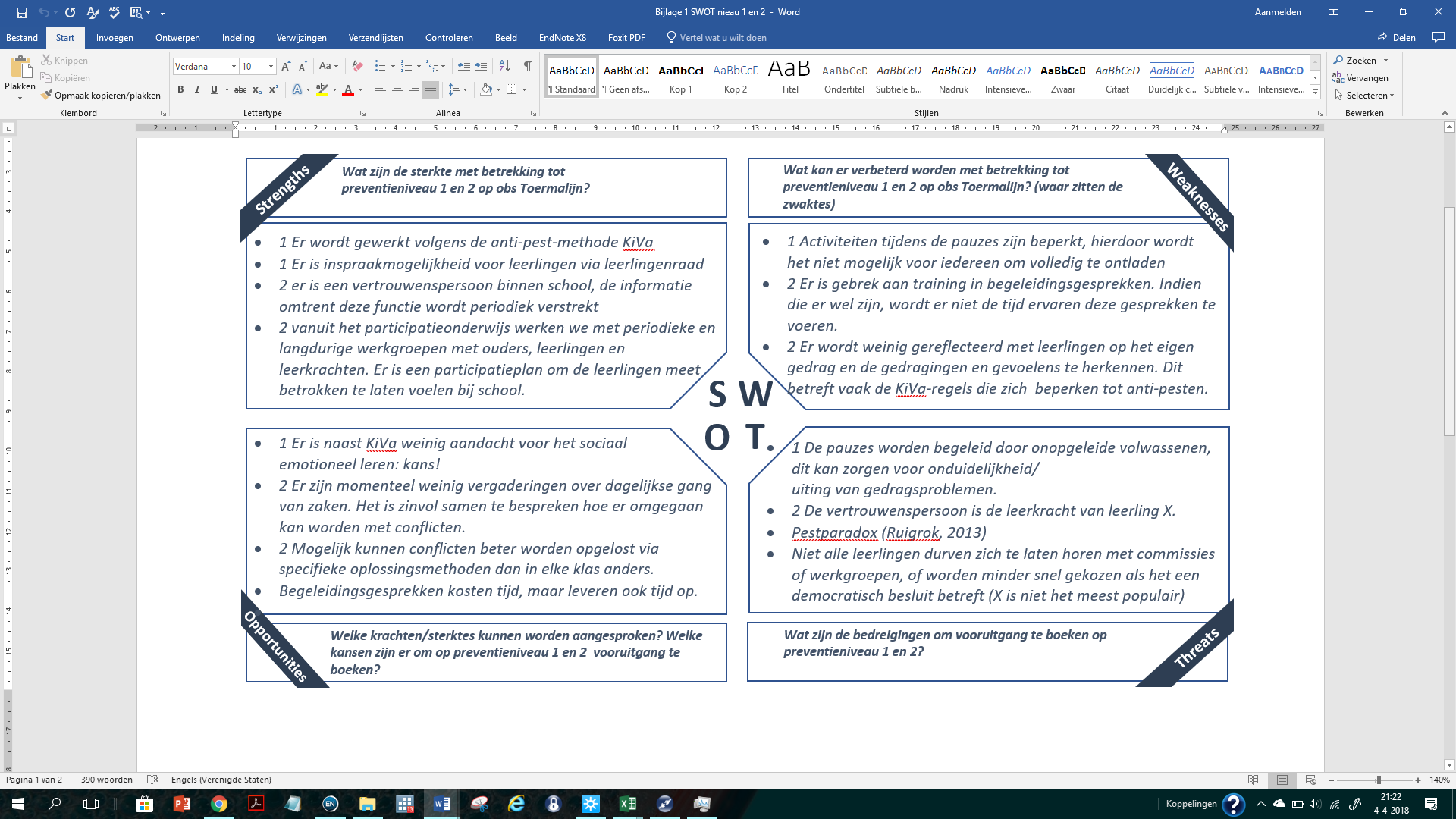 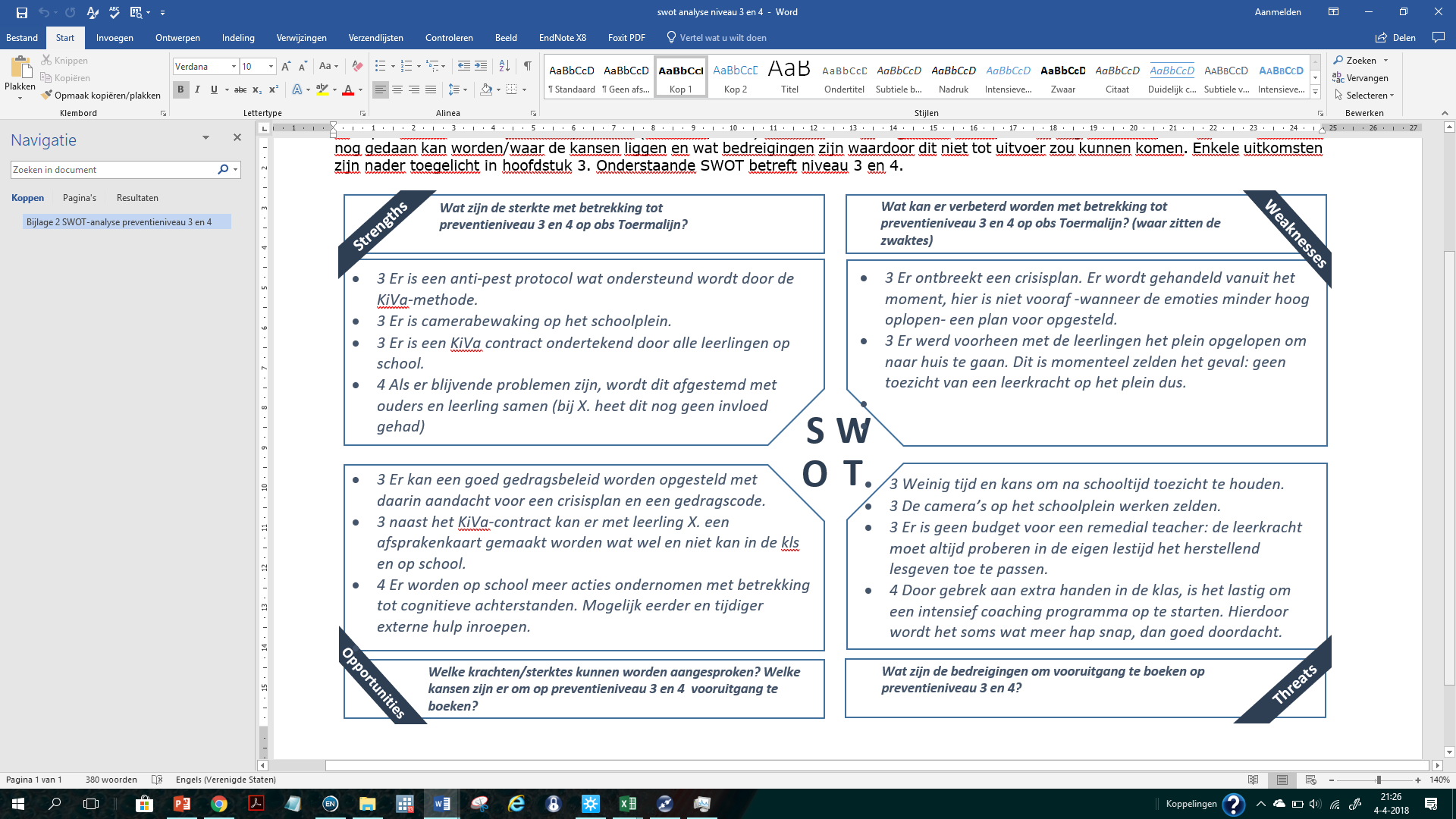 Bijlage 2: Sociogram en groepsdynamiekVoor alle fases geldt dat de rol van de leerkracht van groot belang is. Weet als professional het belang van bouwen aan vertrouwen. Vertrouwen in jezelf en ander is basis voor positief zelfbeeld. Bouwen aan vertrouwen door veel complimenten te geven. Sta bij de deur, ontvang kinderen, stel een vraag, maakt contact. Bouwen aan vertrouwen in de groep: groep in gelegenheid te brengen elkaar te leren kennen. Groepsvormingsactiviteiten die gericht zijn op kennismaking zijn cruciaal. Dit zijn de eerste schoolweken (‘de gouden weken’), maar kan na de kerst- en meivakantie weer net zo goed gestart worden! Ter begeleiding van de groep, is dit document tot stand gekomen. Theorie groepsvorming:VORMINGSFASE‘Kinderen komen bij elkaar’: De groepsleden kennen elkaar nog niet, of als de groep vorig jaar al bij elkaar was, weten de groepsleden niet of alles bij het oude is gebleven. Hoe jonger kinderen zijn, hoe meer ze in de grote vakantie zijn veranderd. Het is een verkenningsfase, die bij nieuwe groepen één à twee weken duurt en die bij groepen die elkaar kennen wat korter kan duren. De groep is in deze fase vaak nog heel rustig. De kinderen zijn meer bezig met zichzelf en hoe ze overkomen op de anderen. In deze fase zorgt de leerkracht vooral voor veiligheid.Begeleiding tijdens deze fase:- genoeg tijd en ruimte geven om alle groepsleden te leren kennen -> de kinderen actief met elkaar in contact brengen: naar elkaar laten luisteren, kijken en vragen stellen.- de begeleider let op de interactie tussen de kinderen- samen verantwoordelijkheid creëren voor het groepsdoelNORMERING
‘kinderen vormen een mening’De groepsleden weten ondertussen een beetje wat ze van de anderen kunnen verwachten. De grenzen van de eigen veiligheid zijn verkend en nu kunnen ze zich gaan profileren. "Mijn mening moet gehoord worden, ik ben er ook." Voor een buitenstaander is de groep rumoerig. Er zijn botsingen, onenigheid en ruzietjes. Dit hoort bij deze fase en hoeft niet verontrustend te zijn. De hiërarchie wordt bepaald.  De leerkracht laat merken dat conflicten bij het leven horen, maar dat de manier van oplossen wel belangrijk is. Conflicten worden samen uitgepraat.Begeleiding tijdens deze fase:Groepsdoelen opstellen en samen de succescriteria opstellen om dat te bereiken: geven richting aan gedrag,  motiveren en stimuleren,  zorgen voor conflictoplossing geeft handvaten om te beoordelen en evalueren. Om het groepsdoel te bereiken zijn de groepsleden afhankelijk van elkaar en elkaars inzet. Ze hebben elkaar. Het veranderen van groepsnormen kan voor de leerkracht heel lastig zijn. Deze zijn alleen bij te stellen als het leerklimaat wordt veranderd, of door een nieuw of ander groepsdoel te creëren. Bij zowel groepsnormen als groepsdoelen is het dan wel nodig dat alle groepsleden het nu ervan inzien en zich realiseren wat de consequenties zijn als zij zich eraan houden. Met name regels en normen die door de groep zelf bedacht zijn, houden stand. Drie manieren waarop iemand zich aanpast aan de nieuwe groepsnormen:- volgzaamheid: er is een bepaalde controle op zijn gedrag- identificatie: de persoon vereenzelvigt zich met anderen; die anderen fungeren als rolmodel- internalisatie (verinnerlijking); de persoon maakt zich de normen eigenBESTORMING‘Kinderen aan de leiding’De grote vraag bij de bestorming is; ‘wie heeft er invloed?’. In deze fase is de kans groot dat zich conflicten zullen voordoen. De behoeften en wensen van kinderen lopen niet altijd parallel met die van de leerkracht of de school. Als dat het geval is, zal de begeleider hen zover moeten krijgen dat zij zich aanpassen aan de eisen die er aan hen gesteld worden. Om de groep namelijk effectief te kunnen begeleiden heeft de leerkracht de medewerking van de kinderen nodig. De leerkracht kan voor positieve gevolgen zorgen en negatieve gevolgen wegnemen door belonen en straffen. (Effectief straffen: straf kort, straf snel, wees consequent, straf evenredig aan de overtreding en benoem gewenst gedrag).We spreken van een coöperatieve relatie als de groepsleden gemeenschappelijke doelen nastreven en van een competitieve relatie als ze tegengestelde doelen nastreven. Van een belangenconflict is spraken als de doelgerichte acties van een ander individu verhinderen, blokkeren, onderbreken, benadelen of op een andere manier minder effectief maken.  Een belangenconflict kan ontstaan door verschil in wensen, behoeften, doelstellingen en waarden, of door schaarste aan bepaalde middelen: macht, invloed, populariteit en waarden. Een derde oorzaak kan worden gevonden in ‘rivaliteit’. Begeleiding tijdens deze fase:Het begeleiden van conflicten bestaat uit de volgende fasen:- ventileren: geef ruimte aan emoties, maar laat het niet eindeloos duren –> laat je door die emoties niet beïnvloeden –> vat genuanceerd samen- verduidelijken: verwoord de belangen van de betrokkenen (niet wát ze hebben gezegd, maar waaróm ze iets hebben gezegd) -> concretiseren- ontwikkelen van wederzijds begrip: verschil tussen begrip voor een ander en denken als de ander: ‘Kun jij in je eigen woorden vertellen waarom dit belangrijk voor hem is?’Vervolgens kan er worden gewerkt aan de oplossing. Dit kan door oplossen of onderhandelen. PRESTATIE ‘Kinderen maken er wat van’De groep is klaar voor het werken. De introductieperiode is voorbij. Deze fase gaat bij een groep die echt nieuw is, in na anderhalf tot twee maanden. Bij een groep die elkaar al kent kan deze fase al na twee weken ingaan. De groep keert naar de vorige fases terug als er bijvoorbeeld een nieuw kind in de groep komt, als een werkweek heel intensief beleefd wordt, als er een heel hevig conflict plaatsvindt, of als er een andere ingrijpende gebeurtenis plaatsvindt. Als leerkracht moet je nu niet denken dat de groep “af” is. Een goede groep vergt onderhoud gedurende het hele jaar. Er zijn drie soorten groepen: een positieve, een negatieve en een neutrale groep. Het kan ook zijn dat er sprake is van subgroepen of een hoofdgroep met losstaande outsiders. Factoren die effectieve samenwerking binnen groepen volwassenen mogelijk maken:
- positieve afhankelijkheid- individuele aansprakelijkheid en groepsverantwoordelijkheid- directe en positieve interactie- adequaat gebruik van sociale vaardigheden- groepsreflectie.Begeleiding tijdens deze fase:Coöperatief gedrag bevorderen:- van te voren wijzen op het collectieve belang waarvoor ieders inzet nodig is en achteraf belonen als een kind uit zichzelf coöperatief gedrag vertoont. - identificatie met de groep bevorderen, bijvoorbeeld door de functies die het lidmaatschap van de groep heeft voor de leden te benadrukken. - een positieve groep staat open voor een voorstel van buitenaf: wat zouden jullie ervan denken om…’- in een neutrale groep kun je het beste de stille leiders te ondersteunen zodat die de groep een positief profiel gaan geven- in een negatieve groep is het complexer; het is aan te raden om de groep te helpen bij het oplossen van conflicten en botsingen. Een andere optie is de machtshebber onder druk te zetten, zonder dat hij van de groep wordt losgemaakt. Uitgebreidere beschrijving van de fasen is te lezen in de boeken ‘Klassenkracht’, ‘Groepsplan gedrag’. Voor overige tips per fase: ‘Ontwikkeling in de groep’ (boek). SociogramDe sociogram wordt tweejaarlijks afgenomen in alle groepen: vlak voor de herfstvakantie en de meivakantie.  Deze wordt afgenomen via Sometics. Hierbij worden de volgende vragen in een sociomatrix gezet:- Met welk kind kun je goed samenwerken- Met welk kind kun je helemaal niet samenwerken- Met welk kind wil je graag spelen- Met welk kind wil je helemaal niet spelen. Aflezen SociogramDe uitkomsten van de hierboven gestelde vragen zijn af te lezen uit een sociomatrix. Aan de hand van deze matrix kan een sociogram worden getekend. Hierbij wordt het mogelijk om onderlinge relaties binnen een groep uit te lezen. Sociometrische posities (populaire, gemiddelde, controversiële, genegeerde en buitengesloten kinderen) zijn hieruit op te maken. Slangrelaties zijn belangrijk om te weten: daar kun je kinderen bij helpen om er wederzijdse relaties van te maken.Actie n.a.v de sociogram:Volgens onderzoek veranderen sociale posities (zonder actieve inbreng van het team) in de groep niet. Als je het proces niet beinvloedt, loop je het risico dat kinderen met een lage status tot ‘zondebok’ worden gemaakt. Begeleiding op dit vaak ‘onbewuste’ proces van afwijzing is daarom belangrijk. Door kinderen hiervan bewust te maken, kan een groep geholpen worden om zich als groep verder te ontwikkelen. Dat kinderen worden afgewezen kan ook liggen aan hun ‘anders’ zijn. Help kinderen door ze een kader te bieden om naar verschillen te kijken en het ‘anders’ zijn te respecteren en waarderen”. Door cyclisch te werken aan de sociale verhoudingen binnen de groep, krijg je er meer grip op. Stap 1: sociogram maken: deze wordt getekend aan de hand van de sociomatrix die door het programma ‘Sometics’ wordt gegenereerd (Gedragsspecialist kan hierbij ondersteunen!). Hierbij worden positieve relaties weergegeven, waarbij aandacht is voor wederzijdse positieve keuze, buitengesloten leerlingen, controversiële leerlingen en verdere opvallendheden.Stap 2: analyseren van de uitkomsten, observeren of het geschetste beeld overeenkomt met de dagelijkse praktijk. Verklaringen zoeken in de piramide van Maslow. Interactiewijzer gebruiken.Stap 3: Door te kijken naar de behoeften van de groep, kan er een plan voor gedrag worden opgesteld. Welk doel stel je en hoe ga je dat bereiken? Dit plan bespreken met de gedragsspecialist. Het plan wordt in de map 14 bij ‘groepsplannen’ neergezet. Plannen te vinden in ‘groepsplan gedrag’, bladzijde 81 – 83. Stap 4: uitvoeren van het plan (altijd proberen te zoeken wat het beste aansluit bij de behoefte van de groep en het individu).Stap 5: evalueren: is het doel behaald? Evaluatie komt onderaan het groepsplan gedrag. Deze terugkoppeling vindt plaats naar de ib’er tijdens de momenten van groepsbespreking. Een mogelijke stap op groepsniveau:Start met het tonen van de sociogram (zonder namen!) aan de groep. Bespreek wat de kinderen opvalt en wat zij denken dat er nodig is om te behouden, maar ook wat er beter kan (en moet). Aan de hand hiervan kunnen er groepsdoelen op worden gesteld. De te stellen doelen:- zijn specifiek- zijn meetbaar- zijn een uitdaging- zijn relevant- zijn gericht op competenties die overdraagbaar zijn naar andere situaties(TIPS bladzijde 209-211 Ontwikkeling in de groep). Voorbeeld; Het gemiddelde cijfer voor de sfeer (groepsgevoelvragenlijst uit ‘Wij zijn een groep’) een 8, maar er mag geen één cijfer lager zijn dan een 5. Als dat doel is bereikt: vrijdagmiddag film kijken. Een maand lang hieraan werken (ook door opdrachten van ‘wij zijn een groep’, coöperatieve spelletjes en oefeningen van de site die bij het boek hoort) elke twee weken een cijfer anoniem laten invullen, gemiddelde berekenen en dit zichtbaar maken op een doelenposter (Leren Zichtbaar Maken!). Een mogelijk stap op individueel niveau:Ontdekken wat impopulaire kinderen ‘verkeerd’ doen:- stellen te vaak informatieve vragen - te veel over zichzelf spreken- zijn het te vaak oneens met de groepsleden- uiten meer hun eigen gevoelens en meningen dan rekening houden met anderen- introduceren te abrupt nieuwe gespreksonderwerpen- neigen ernaar meer aandacht voor zichzelf te vragen, dan aan te sluiten bij de groep. Verlegenheid, agressiviteit en gebrek aan sociale vaardigheden kunnen sociale acceptatie door peers in de weg zitten. Dit zou veroorzaakt kunnen worden door negatieve emoties en problemen in de emotieregulatie en onvoldoende sociaal begrip, waardoor kinderen zich bijvoorbeeld moeilijk kunnen inleven in anderen. Theory of mind: Het vermogen zich een beeld te vormen van het perspectief van een ander en indirect ook van zichzelf – is onontbeerlijk om het eigen gedrag en van die van anderen te begrijpen en daarmee ook voor interacties. Voor een harmonieuze interactie van kinderen met peers zijn de volgende factoren bepalend:- gezamenlijke aandacht (herkennen van communicatie gebaren bij de ander)- emotieregulatie- onderdrukken: bepaalde neigingen kunnen onderdrukken, zodat er geen conflict komt- imitatie: het nadoen van gedrag van een peer bevordert het contact. - oorzakelijk begripConcreet materiaal: Opdrachten uit ‘wij zijn een groep’ – goed te combineren met KiVa! Bijvoorbeeld: Groepsgevoelvragenlijst, waarbij een analyse gemaakt kan worden wat de belangrijkste gedachten en gevoelens van de kinderen zijn.Bijvoorbeeld: het groepsgevoelspel waarbij fictieve casussen tot mooie oplossingen kunnen leiden die in de eigen situatie toe te passen is.  mooi te koppelen aan ‘Leren zichtbaar maken’: er worden posters opgesteld, waar namen opgeschreven kunnen worden als iemand dat doel die week heeft behaald. De doelen zijn bijvoorbeeld ‘Aan de slag met groepsvorming’: een document in de map zorg – gedrag. Hierin staan spelletjes met daarbij vernoemd bij welke fase het gespeeld kan worden, zoals samenwerkingsspelletjes en groepsvergaderingen. 